رحلة الكلية الى نفود الغاطبتوجيه من سعادة عميد كلية العلوم والدراسات الانسانية بالغاط الدكتور خالد بن عبدالله الشافي أقامت وكالة الكلية لشؤون الطلاب  ضمن برامج وفعاليات الفصل الدراسي الحالي برحلة برية من أجل تعزيز روابط الإخاء بين الطلاب بإشراف الدكتور /علي السيد حسين والأستاذ/عبدالله السعدون وذلك يوم الأربعاء الموافق 8/5/1437هـ الى صحراء النفود و حضرها 30 طالبا و6 من أعضاء هيئة التدريس بالكلية وقد بدا البرنامج  بصلاة العصر في الكلية ثم الانطلاق الى النفود ثم  بدأ البرنامج بالترحيب بالحضور والمشاركين وتناول القهوة والشاي ثم أقيمت بعض الألعاب الرياضية وبعد صلاة المغرب أقيم برنامج ثقافي وبعد صلاة العشاء تناول الجميع طعام العشاء بعدها أقيم لقاء أخوي بين الطلاب و أعضاء هيئة التدريس نوقشت فيه عدد من المحاور المتعلقة بالحياة الأكاديمية.وختم اللقاء بشكر جميع المشاركين وتقديم خالص الشكر والتقدير لسعادة عميد الكلية الدكتور خالد بن عبدالله الشافي علي تبني ودعم مثل هذه اللقاءات النافعة والتي تجدد نشاط الطلابهذا وقد نوه سعادة عميد الكلية الدكتور : خالد بن عبدالله الشافي بهذه الرحلة المتميزة وقدم شكره وتقديره لجميع المشاركين على جهودهم الرائعة.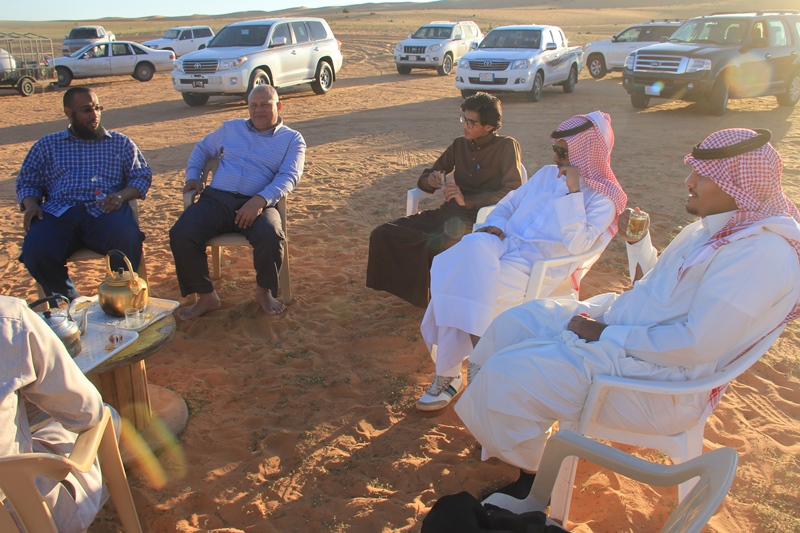 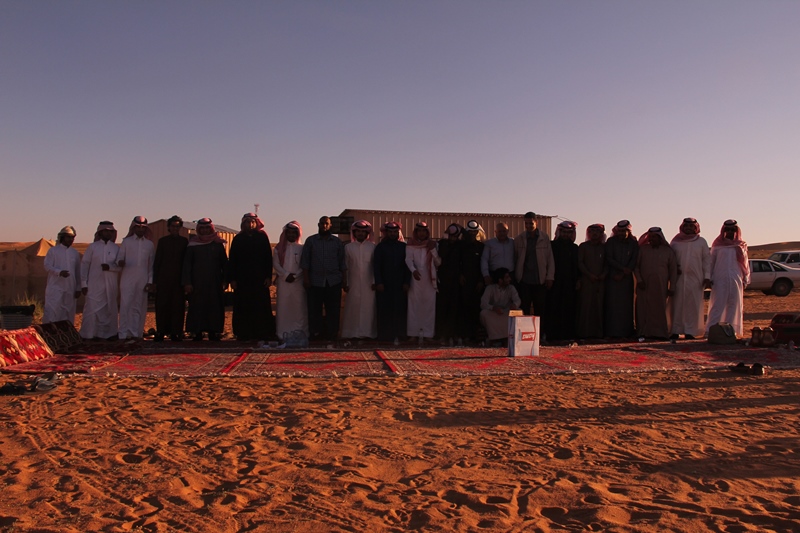 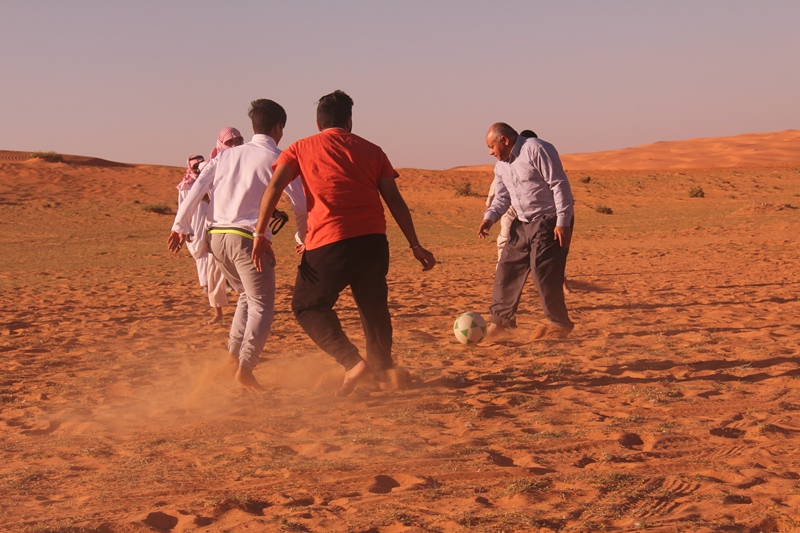 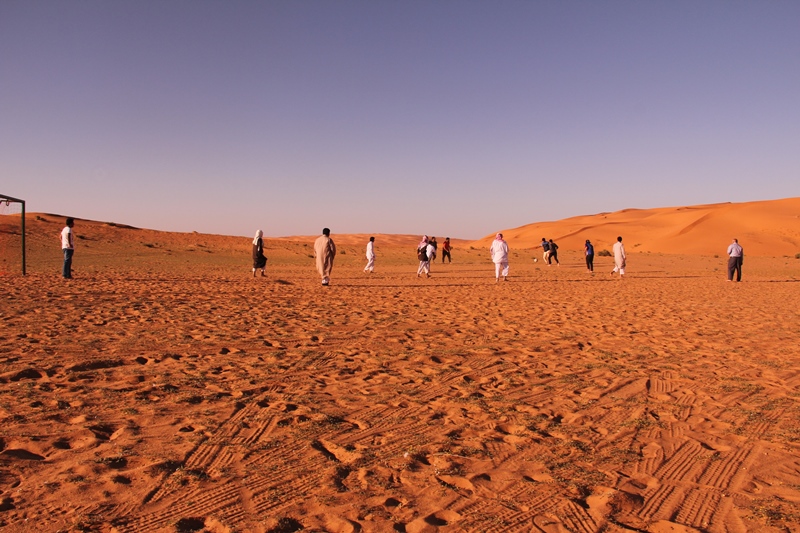 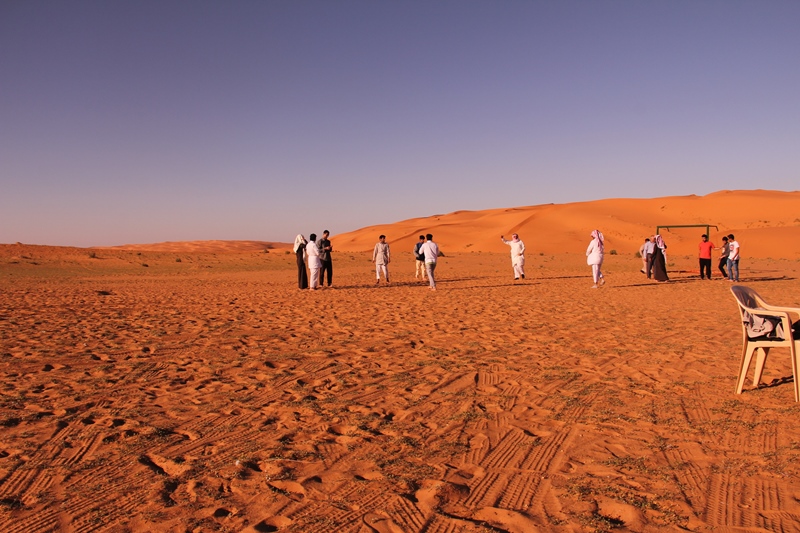 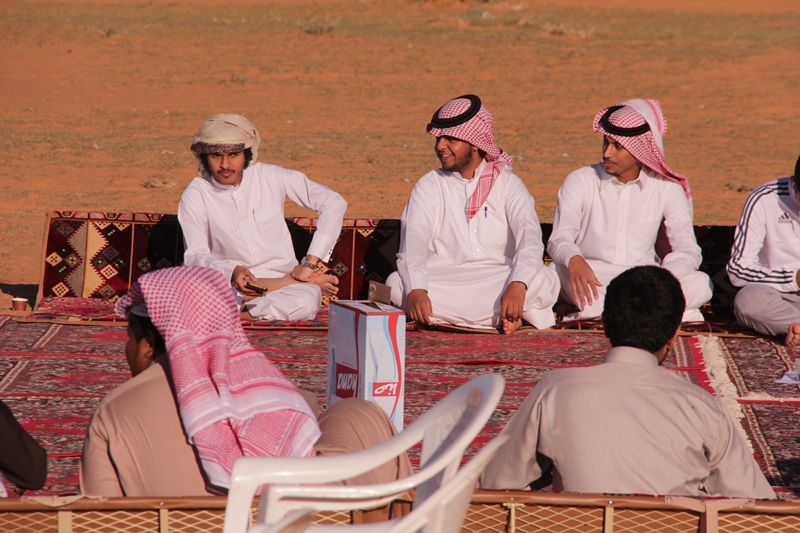 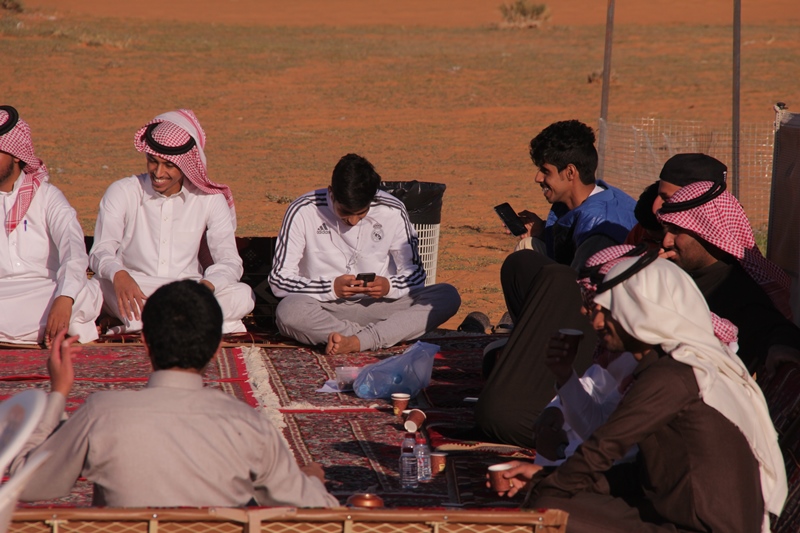 